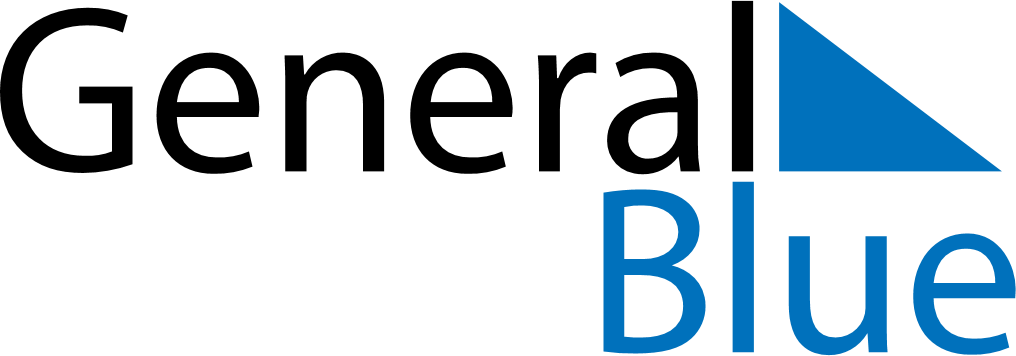 February 2024February 2024February 2024February 2024February 2024February 2024Copiapo, Atacama, ChileCopiapo, Atacama, ChileCopiapo, Atacama, ChileCopiapo, Atacama, ChileCopiapo, Atacama, ChileCopiapo, Atacama, ChileSunday Monday Tuesday Wednesday Thursday Friday Saturday 1 2 3 Sunrise: 7:13 AM Sunset: 8:35 PM Daylight: 13 hours and 22 minutes. Sunrise: 7:14 AM Sunset: 8:35 PM Daylight: 13 hours and 20 minutes. Sunrise: 7:15 AM Sunset: 8:34 PM Daylight: 13 hours and 19 minutes. 4 5 6 7 8 9 10 Sunrise: 7:16 AM Sunset: 8:34 PM Daylight: 13 hours and 18 minutes. Sunrise: 7:16 AM Sunset: 8:33 PM Daylight: 13 hours and 16 minutes. Sunrise: 7:17 AM Sunset: 8:33 PM Daylight: 13 hours and 15 minutes. Sunrise: 7:18 AM Sunset: 8:32 PM Daylight: 13 hours and 14 minutes. Sunrise: 7:19 AM Sunset: 8:31 PM Daylight: 13 hours and 12 minutes. Sunrise: 7:19 AM Sunset: 8:31 PM Daylight: 13 hours and 11 minutes. Sunrise: 7:20 AM Sunset: 8:30 PM Daylight: 13 hours and 9 minutes. 11 12 13 14 15 16 17 Sunrise: 7:21 AM Sunset: 8:29 PM Daylight: 13 hours and 8 minutes. Sunrise: 7:22 AM Sunset: 8:28 PM Daylight: 13 hours and 6 minutes. Sunrise: 7:22 AM Sunset: 8:28 PM Daylight: 13 hours and 5 minutes. Sunrise: 7:23 AM Sunset: 8:27 PM Daylight: 13 hours and 3 minutes. Sunrise: 7:24 AM Sunset: 8:26 PM Daylight: 13 hours and 2 minutes. Sunrise: 7:25 AM Sunset: 8:25 PM Daylight: 13 hours and 0 minutes. Sunrise: 7:25 AM Sunset: 8:25 PM Daylight: 12 hours and 59 minutes. 18 19 20 21 22 23 24 Sunrise: 7:26 AM Sunset: 8:24 PM Daylight: 12 hours and 57 minutes. Sunrise: 7:27 AM Sunset: 8:23 PM Daylight: 12 hours and 56 minutes. Sunrise: 7:27 AM Sunset: 8:22 PM Daylight: 12 hours and 54 minutes. Sunrise: 7:28 AM Sunset: 8:21 PM Daylight: 12 hours and 53 minutes. Sunrise: 7:29 AM Sunset: 8:20 PM Daylight: 12 hours and 51 minutes. Sunrise: 7:29 AM Sunset: 8:19 PM Daylight: 12 hours and 49 minutes. Sunrise: 7:30 AM Sunset: 8:18 PM Daylight: 12 hours and 48 minutes. 25 26 27 28 29 Sunrise: 7:31 AM Sunset: 8:17 PM Daylight: 12 hours and 46 minutes. Sunrise: 7:31 AM Sunset: 8:16 PM Daylight: 12 hours and 45 minutes. Sunrise: 7:32 AM Sunset: 8:15 PM Daylight: 12 hours and 43 minutes. Sunrise: 7:33 AM Sunset: 8:15 PM Daylight: 12 hours and 41 minutes. Sunrise: 7:33 AM Sunset: 8:14 PM Daylight: 12 hours and 40 minutes. 